Nom :                                                                                                Date :Contrôle de PSELe budgetLes moyens de paiementEcris le moyen de paiement qui correspond à chaque définition.                 /5Remplis le chèque avec les informations suivantes :                    /323 € à l’ordre du Docteur Ramond le 13 octobre 2015 à Toulouse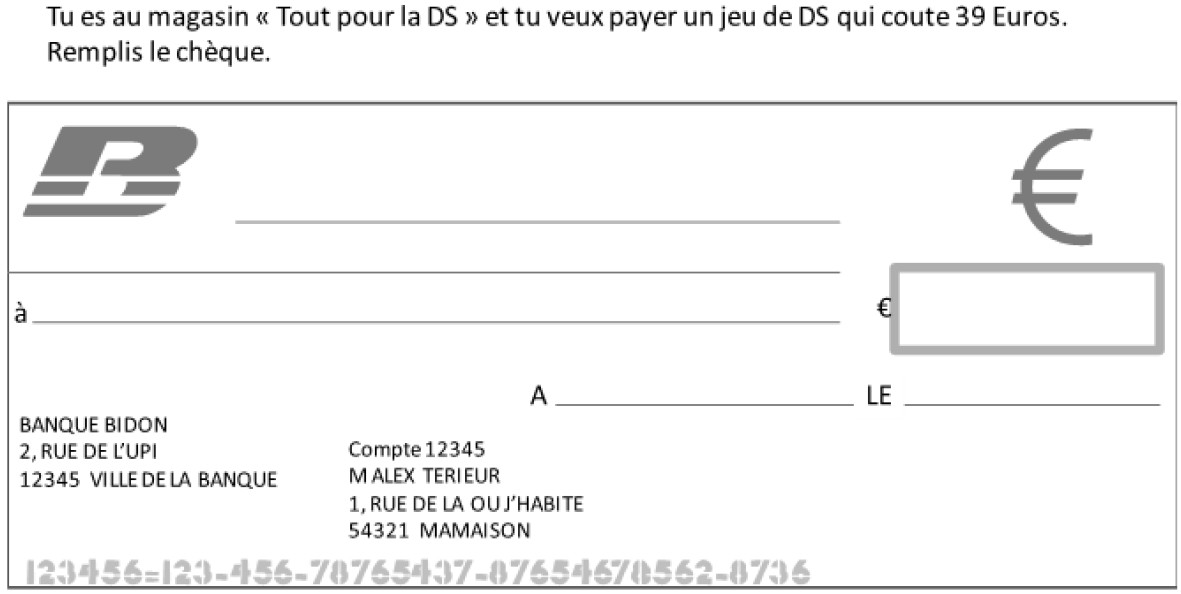 Le compte bancaire et les dépenses                                  /7Complète : le document ci-dessus est un ………………………………………………………………………Comment s’appelle le titulaire du compte ? ……………………………………………………………………………………………………………………………………………………………Comment s’appelle la banque ? ……………………………………………………………………………………………………………………………………………………………Explique ces termes :Le crédit : ……………………………………………………………………………………………………………………………………Le débit : ………………………………………………………………………………………………………………………………………Le solde : ………………………………………………………………………………………………………………………………………A la fin du mois, quel est le nouveau solde ?……………………………………………………………………………………………………………………………………………………………Classe les dépenses de la liste ci-dessous dans le tableau :                     /4Un aspirateur                                        la nourritureLe loyer                                                 un repas au restaurantL’eau                                                      un DVDUne place de concert                            la lessive                                                                                              /1 : soin et écritureElle permet de payer rapidement, à l’aide d’un code.Il permet d’envoyer de l’argent directement sur un compte bancaire.Ils sont fournis par l’entreprise et permettent de payer des courses d’alimentation ou un repas au restaurant.Il permet de payer une personne qui apporte une aide à domicile (ménage, garde d’enfants…).Elles permettent de régler des petits achats (pain, timbres…).M. Nicolas RENAUD2 rue des alouettes73000 CHAMBERY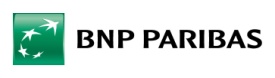 M. Nicolas RENAUD2 rue des alouettes73000 CHAMBERYM. Nicolas RENAUD2 rue des alouettes73000 CHAMBERYM. Nicolas RENAUD2 rue des alouettes73000 CHAMBERYDu 1.11.2014 au 30.11.2014N° de compte : 9850147Du 1.11.2014 au 30.11.2014N° de compte : 9850147Du 1.11.2014 au 30.11.2014N° de compte : 9850147Du 1.11.2014 au 30.11.2014N° de compte : 9850147Ancien solde : 153,10€Ancien solde : 153,10€Ancien solde : 153,10€Ancien solde : 153,10€DateOpérationDébitCrédit04-11-14Retrait CB30,0005-11-14Virement salaire1211,1206-11-14Chèque n° 7018003420,0015-11-14Paiement CB Carrefour37,0018-11-14Paiement CB essence58,0022-11-14Chèque n° 701800423,0028-11-14Remboursement CPAM15,10                                                                                          Nouveau solde :                                                                                                          Nouveau solde :                                                                                                          Nouveau solde :                                                                                                          Nouveau solde :                Dépenses fixesDépenses courantesDépenses exceptionnelles